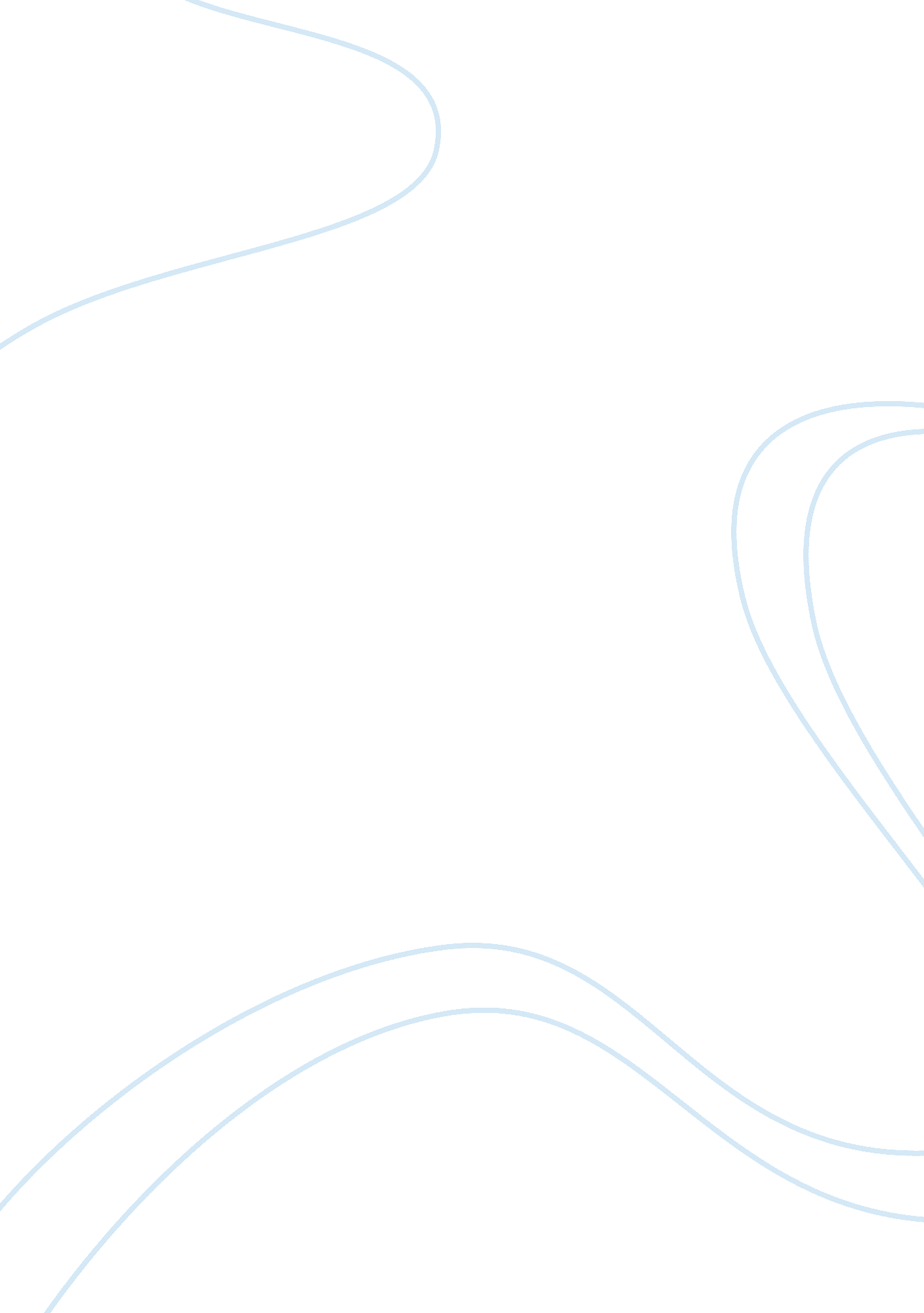 An exploration of the relationship between learning organisations and the retenti...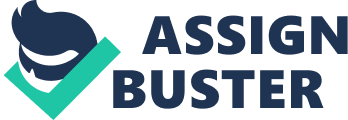 Lee-Kelley, Blackman and Hurst (2007) have defined the learning organization as one in which individual and organizational learning is harnessed to facilitate transformational change. A knowledge worker has been defined as one who uses specialist knowledge and know-how to enhance the decision-making process. The paper attempts to examine the relationship between learning organization theory and the potential to retain knowledge workers. The purpose of the research design was to investigate the practices and elements of learning organization models pertaining to voluntary turnover as mediated through job satisfaction. The new economy has been defined as one which is technology based. In the new economy, knowledge workers are the most important employees for any organization because they facilitate the creation of knowledge which is critical for maintaining the competitive advantage. Therefore the findings from the paper would enable managers in the new economy to manage turnover intent so that an organization can create a long-term strategic advantage by creating human capital. The importance of knowledge management can be seen in the case of Starbucks, the leading brand in the specialty coffee industry (Pearlson & Saunders, 2008, pp. 56-60). The company has implemented the web 2. 0 technology which has enhanced cooperation between employees throughout the organization. Web 2. 0 facilitates knowledge management by enabling employees to collaborate online through information sharing. As a result the employees are able to participate in the decision-making process. This increases job satisfaction and decreases turnover intention. The company maintains a continuous process of innovation which is guided by knowledge management. For this reason HR managers have to formulate strategies aimed at motivating knowledge workers who can make the innovation process effective. The managers at Starbucks can apply the findings from the present journal. From their research, the authors have found that learning organization disciplines are linked to turnover intent via different dimensions related to job satisfaction such as reward and challenge (found to have the most significant associations). Starbucks can draw upon these findings to improve HR practices. The importance of knowledge workers in the new economy cannot be overestimated. Therefore it is one of the key success factors for an organization in the new economy to formulate HR strategies aimed at maximizing the job satisfaction of knowledge workers. The research project has established the relationship between LO disciplines and job satisfaction facets in the first stage. The second stage of the project explored the relationship between different factors of job satisfaction and knowledge worker retention. The facets to emerge as important were comfort, challenge, reward and relations with co-workers. This indicates that it is important to introduce LO disciplines in order to manage retention of knowledge workers. Although the importance of LO disciplines had been investigated in the existing literature, this research project further contributes to the literature by analyzing the different elements of LO disciplines. As a result managers can gain a better understanding of how to change organizational processes to introduce LO disciplines in a manner which maximizes the job satisfaction of knowledge workers. Word count: 500. References Lee-Kelley, L., Blackman, D. A. & Hurst, J. P., 2007. An exploration of the relationship between learning organizations and the retention of knowledge workers. The Learning Organization, 14(3), Available through: Emerald Group Publishing database [Accessed 25 March 2011]. Pearlson, K. E. & Saunders, C. S., 2008. Managing & using information systems. 3rd ed. New York: McGraw Hill/Irwin. 